هو الشاهد الخبير كتاب أنزله مالك الرقاب لمن آمنحضرت بهاءاللهأصلي عربي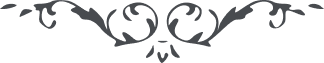 من آثار حضرة بهاءالله – لئالئ الحكمة، المجلد 2، لوح رقم (41)، الصفحة 114 – 115هو الشاهد الخبیرکِتابٌ اَنزَلَهُ مالِکُ الرِّقابِ لِمَن آمَنَ بِاَللّهِ العَزیزِ الوَهّابِ اِنَّهُ یَهدِی العِبادَ اِلی الصِّراطِ الاَعظَم وَ یُقَرِّبُهُم اِلی اُفُقِ الظُّهُورِ هذا المَقامِ الَّذِی جَعَلَهُ اللّهُ مِن اعلی المَقامِ ، اِنّا اَظهَرنا الاَمرَ وَ اَنزَلنا مِن َسماء البَیانِ ما اَنجَذَبَت بِهِ اَفئِدَةُ الاَبرارِ ، بِاسمِی تَضَوَّعَ عَرفُ المَقصُودِ وَ بِنِدائی اَنصَعَقَتِ الاَدیانُ اِلّا مَن شاءَ اللّهُ فالِقُ الاَصباحِ ، یا مَلأَ الاَرضِ اَتَّقُوا الرَّحْمٰنَ وَ لا تَتَّبِعُوا الَّذِینَ کَفَرُوا بِنِعمَةِ اللّهِ بَعدَ اِنزالِها کَذلِکَ نَطَقَ لِسانُ العَظَمَةِ اَمراً مِن عِندِهِ وَ هُوَ العَزیزُ العلّامُ ، اِنّا سَمِعنا ذِکرَکَ ذَکَرناکَ وَ رأَینا اِقبالَکَ اَقبَلْنا اِلَیکَ مِن شَطرِ السِّجنِ اَمراً مِن لَدی اللّهِ رَبِّ الاَربابِ ، کَذلِکَ اَنتَشَرَت آثارُ قَلَمِی الاَعلی فِی هذا الیَومِ الَّذِی جَعَلَهُ اللّهُ سَیَّدَ الاَیّامِ ، البهاءُ مِن لَدُنّا عَلَیکَ وَ عَلی الَّذِینَ شَرِبُوا رَحِیقَ الوَحیِ مِن اَیادِی عَطاء رَبِّهُم العَزیزِ المَنّانِ